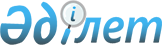 Об утверждении Положения о Центральной избирательной комиссии Республики КазахстанУказ Президента Республики Казахстан от 11 ноября 1996 года N 3205.
      Сноска. В заголовок внесено изменение на казахском языке, текст на русском языке не изменяется Указом Президента РК от 10.07.2021 № 620.
      В соответствии с подпунктом 2) статьи 14 Конституционного закона Республики Казахстан "О Президенте Республики Казахстан" ПОСТАНОВЛЯЮ:
      Сноска. Преамбула – в редакции Указа Президента РК от 23.01.2023 № 109.


      1. Утвердить Положение о Центральной избирательной комиссии Республики Казахстан (прилагается).
      2. Признать утратившими силу:
      постановление Президента Республики Казахстан от 21 декабря 1993 г. N 1469 "Об утверждении Положения о Центральной избирательной комиссии Республики Казахстан" (САПП Республики Казахстан, 1993 г., N 48, ст. 579);
      Указ Президента Республики Казахстан от 22 февраля 1996 г. N 2856 "О внесении изменений в Положение о Центральной избирательной комиссии Республики Казахстан" (САПП Республики Казахстан, 1996 г., N 7, ст. 38).
      3. Настоящий Указ вступает в силу со дня подписания. ПОЛОЖЕНИЕ
о Центральной избирательной комиссии Республики Казахстан
      Сноска. Положение в редакции Указа Президента РК от 12.02.2013 № 501. Глава 1. Общие положения
      Сноска. Заголовок главы 1 – в редакции Указа Президента РК от 23.01.2023 № 109.
      1. Центральная избирательная комиссия Республики Казахстан (далее - Комиссия) является постоянно действующим государственным органом Республики Казахстан, возглавляет единую систему избирательных комиссий Республики.
      2. Комиссия осуществляет свою деятельность в соответствии с Конституцией и законами Республики Казахстан, актами Президента Республики Казахстан, иными нормативными правовыми актами, а также настоящим Положением.
      3. Комиссия является юридическим лицом в организационно-правовой форме государственного учреждения, имеет печати и штампы со своим наименованием на государственном языке, бланки установленного образца, в соответствии с законодательством Республики Казахстан счета в органах Казначейства.
      4. Комиссия вступает в гражданско-правовые отношения от собственного имени.
      5. Комиссия имеет право выступать стороной гражданско-правовых отношений от имени государства, если она уполномочена на это в соответствии с законодательством Республики Казахстан.
      6. Комиссия по вопросам своей компетенции в установленном законодательством Республики Казахстан порядке принимает постановления. 
      7. Структура и лимит штатной численности аппарата Комиссии утверждаются в соответствии с действующим законодательством Республики Казахстан. 
      8. Юридический адрес Комиссии: 010000, Республика Казахстан, город Астана, улица Бейбитшилик, 4.
      Сноска. Пункт 8 – в редакции Указа Президента РК от 23.01.2023 № 109.


      9. Полное наименование государственного органа - государственное учреждение "Центральная избирательная комиссия Республики Казахстан".
      10. Настоящее Положение является учредительным документом Комиссии.
      11. Финансирование деятельности Комиссии осуществляется из республиканского бюджета.
      12. Комиссии запрещается вступать в договорные отношения с субъектами предпринимательства на предмет выполнения обязанностей, являющихся функциями Комиссии.
      Если Комиссии законодательными актами предоставлено право осуществлять приносящую доходы деятельность, то доходы, полученные от такой деятельности, направляются в доход государственного бюджета. Глава 2. Миссия, основная задача, функции, права и обязанности Комиссии
      Сноска. Заголовок главы 2 – в редакции Указа Президента РК от 23.01.2023 № 109.
      13. Миссия Комиссии: обеспечение прав граждан участвовать в управлении делами государства непосредственно или через своих представителей путем проведения свободных и справедливых выборов и республиканских референдумов. 
      14. Основной задачей Комиссии является проведение справедливых, подлинных и свободных выборов и республиканских референдумов в Республике Казахстан. 
      15. Комиссия в пределах своей компетенции в соответствии с законодательством Республики Казахстан осуществляет следующие функции:
      1) контроль на территории Республики Казахстан за исполнением законодательства о выборах и республиканском референдуме и обеспечение его единообразного применения;
      2) принимает в пределах своей компетенции решения, обязательные на всей территории Республики Казахстан, а также иные правовые акты по вопросам организации и проведения выборов;
      3) организует подготовку и проведение выборов Президента Республики Казахстан, депутатов Мажилиса Парламента Республики Казахстан;
      4) руководит организацией и проведением выборов депутатов Сената Парламента Республики Казахстан;
      5) регистрирует кандидатов в Президенты Республики Казахстан, выдает им соответствующие удостоверения, отказывает в регистрации или отменяет решение о регистрации кандидата в Президенты, не позднее чем на седьмой день после регистрации кандидатов в Президенты публикует в средствах массовой информации сообщение о регистрации с указанием фамилии, имени, отчества, года рождения, занимаемой должности (занятия), места работы и жительства каждого кандидата в Президенты, а также, в зависимости от усмотрения кандидата в Президенты, сведений о его принадлежности к общественному объединению, национальной принадлежности;
      6) устанавливает соответствие кандидата в Президенты Республики Казахстан предъявляемым к нему Конституцией и Конституционным законом Республики Казахстан "О выборах в Республике Казахстан" требованиям;
      7) совместно с уполномоченным органом в области здравоохранения устанавливает требования к медицинскому заключению и перечень заболеваний, препятствующих регистрации кандидатом в Президенты Республики;
      8) определяет процедуру установления свободного владения кандидатом в Президенты государственным языком в соответствии с решением Конституционного Совета Республики об официальном толковании пункта 2 статьи 41 Конституции Республики Казахстан;
      9) рассматривает вопрос о допуске политических партий к участию в выборах части депутатов Мажилиса Парламента Республики Казахстан и депутатов маслихатов Республики Казахстан, избираемых по партийным спискам;
      9-1) образует избирательные округа по выборам депутатов Мажилиса Парламента по одномандатным территориальным избирательным округам и устанавливает их границы, публикует в средствах массовой информации список избирательных округов и сведения об их границах;
      10) регистрирует партийные списки по выборам депутатов Мажилиса Парламента Республики Казахстан и не позднее чем на десятый день после их регистрации публикует в средствах массовой информации сообщение о регистрации с указанием наименования политической партии и количества лиц, включенных в партийный список, а также фамилии, имени, отчества, года рождения, занимаемой должности (занятия), места работы и жительства каждого лица, включенного в партийный список;
      11) Исключен Указом Президента РК от 23.01.2023 № 109.


      12) при регистрации выдает кандидату в депутаты Мажилиса Парламента Республики Казахстан соответствующее удостоверение;
      13) отказывает в регистрации или отменяет решение о регистрации партийного списка по выборам депутатов Мажилиса Парламента Республики Казахстан в случаях, предусмотренных Конституционным законом Республики Казахстан "О выборах в Республике Казахстан";
      14) Исключен Указом Президента РК от 23.01.2023 № 109.


      15) принимает решение об исключении лица, включенного в партийный список, из данного списка по выборам депутатов Мажилиса Парламента Республики Казахстан в случаях, предусмотренных Конституционным законом Республики Казахстан "О выборах в Республике Казахстан";
      16) подводит итоги выборов Президента и депутатов Парламента в целом по Республике Казахстан, регистрирует избранных Президента и депутатов Парламента Республики Казахстан, публикует сообщение об этом в средствах массовой информации;
      17) устанавливает квоту для распределения депутатских мандатов по итогам голосования по партийным спискам Мажилиса Парламента;
      18) после опубликования в средствах массовой информации итогов выборов депутатов Парламента Республики вручает каждому депутату удостоверение и нагрудный знак установленного Комиссией образца;
      19) назначает и организует проведение повторного голосования и повторных выборов при выборах Президента Республики Казахстан;
      20) признает недействительными выборы депутатов Мажилиса Парламента Республики Казахстан в соответствующей административно-территориальной единице, назначает повторное голосование в случаях, предусмотренных Конституционным законом Республики Казахстан "О выборах в Республике Казахстан";
      21) назначает повторные выборы депутатов Парламента Республики Казахстан в случаях, предусмотренных Конституционным законом Республики Казахстан "О выборах в Республике Казахстан";
      22) назначает выборы депутатов Парламента Республики Казахстан вместо выбывших;
      23) готовит к рассмотрению вопросы, связанные с применением к депутатам мер взыскания, соблюдением ими требований пункта 3 статьи 52 Конституции Республики Казахстан, правил депутатской этики, а также прекращением полномочий депутатов и лишением их полномочий и депутатской неприкосновенности.
      Контроль за явкой депутатов на заседания Палат Парламента и их органов, а также недопустимостью передачи депутатом своего голоса осуществляется членами Комиссии.
      Порядок рассмотрения и внесения на рассмотрение Парламента Республики Казахстан вышеперечисленных вопросов регламентируется соответствующим положением, утверждаемым Комиссией;
      24) принимает постановление, в котором констатируется факт наступления оснований, влекущих прекращение полномочий депутата Парламента, и постановление, констатирующее факт утраты соответствующим лицом полномочий депутата Парламента Республики Казахстан;
      25) устанавливает итоги голосования по прекращению полномочий депутата Сената Парламента Республики Казахстан по решению выборщиков; утверждает образцы документов по прекращению полномочий депутата Сената Парламента Республики Казахстан по решению выборщиков;
      26) в соответствии с численностью населения административно-территориальных единиц определяет количество избираемых от них депутатов маслихатов при формировании нового созыва;
      27) назначает очередные и внеочередные выборы депутатов маслихатов;
      28) при организации и проведении выборов депутатов маслихатов, акима района, города областного значения, города районного значения, села, поселка, сельского округа и членов иных органов местного самоуправления осуществляет контроль за соответствием деятельности территориальных избирательных комиссий требованиям Конституционного закона Республики Казахстан "О выборах в Республике Казахстан" и при выявлении нарушений Конституционного закона Республики Казахстан "О выборах в Республике Казахстан" отменяет их решения;
      28-1) совместно с уполномоченным органом по делам государственной службы устанавливает перечень документов, необходимых для проверки соответствия кандидата в акимы района, города областного значения, города районного значения, села, поселка, сельского округа требованиям законодательства Республики Казахстан в сфере государственной службы;
      29) определяет порядок и объем размещения сообщений избирательных комиссий периодическими печатными изданиями за счет средств, предусмотренных республиканским и местным бюджетами;
      30) информирует избирателей о ходе предвыборной кампании по выборам Президента Республики Казахстан и депутатов Парламента Республики Казахстан;
      31) определяет порядок осуществления предвыборной агитации и информационного обеспечения выборов Президента Республики Казахстан, депутатов Парламента, маслихатов Республики Казахстан, акима района, города областного значения, города районного значения, села, поселка, сельского округа, а также членов иных органов местного самоуправления;
      32) размещает на своем интернет-ресурсе представленные средствами массовой информации, пользователями онлайн-платформ сведения о размере оплаты, условиях и порядке предоставления эфирного времени, печатной площади и объема информации для проведения предвыборной агитации;
      33) определяет порядок и условия проведения предвыборных дебатов;
      34) организует предвыборные дебаты на телевидении для кандидатов в Президенты, политических партий, выдвинувших партийные списки кандидатов в депутаты Мажилиса Парламента Республики Казахстан;
      35) утверждает инструкцию по регистрации доверенных лиц;
      36) Исключен Указом Президента РК от 23.01.2023 № 109.


      37) устанавливает порядок хранения избирательных документов;
      38) устанавливает форму и текст бюллетеня для голосования по выборам Президента и депутатов Мажилиса Парламента по партийным спискам, форму бюллетеней для голосования по выборам депутатов Сената Парламента, депутатов Мажилиса Парламента, избираемых по одномандатным территориальным избирательным округам, депутатов маслихатов, акима района, города областного значения, города районного значения, села, поселка, сельского округа и членов иных органов местного самоуправления, порядок их изготовления, также степень защищенности;
      39) проводит жеребьевку по установлению последовательности включения наименований политических партий в избирательный бюллетень для голосования по выборам депутатов Мажилиса Парламента Республики Казахстан в порядке, определенном Комиссией;
      40) обеспечивает изготовление избирательных бюллетеней по выборам Президента Республики Казахстан и депутатов Парламента Республики Казахстан;
      41) определяет порядок внесения изменений в избирательные бюллетени в случае снятия кандидатуры, отмены решения о выдвижении кандидатом, отмены решения о регистрации кандидатов, партийных списков;
      42) устанавливает формы списков избирателей (выборщиков), подписного листа для сбора подписей избирателей в поддержку кандидатов в Президенты, сбора подписей выборщиков в поддержку кандидатов в депутаты Сената Парламента и для сбора подписей избирателей в поддержку кандидатов в акимы района, города областного значения, города районного значения, села, поселка, сельского округа, подписного листа для сбора подписей граждан за отзыв депутатов Мажилиса Парламента и маслихата Республики Казахстан, избранных по одномандатному территориальному избирательному округу, иных избирательных документов;
      43) утверждает положение об удостоверении и нагрудном знаке депутата Парламента Республики, их образцы и описание;
      44) устанавливает образец удостоверения и нагрудного знака для Президента, депутатов маслихатов, а также образец удостоверения акима района, города областного значения, районного значения, села, поселка, сельского округа и членов иных органов местного самоуправления;
      45) устанавливает порядок использования электронной избирательной системы в части, не регламентированной Конституционным законом Республики Казахстан "О выборах в Республике Казахстан";
      46) определяет избирательные округа и избирательные участки, в которых будет использоваться электронная избирательная система или ее отдельные элементы;
      47) устанавливает время запуска электронной избирательной системы;
      48) ведет единый электронный Реестр граждан – избирателей Республики Казахстан;
      49) определяет порядок сверки и представления сведений в электронном виде об избирателях и границах избирательных участков;
      50) определяет порядок формирования списков избирателей для голосования, а также их представления в избирательные комиссии;
      51) организует изготовление, определяет порядок выдачи и учета открепительных удостоверений на право голосования;
      52) осуществляет международное сотрудничество в области избирательных систем;
      53) устанавливает образец удостоверения для аккредитованных наблюдателей;
      54) определяет порядок и организует работу по направлению граждан Республики Казахстан для наблюдения за выборами в иностранных государствах;
      55) организует разъяснение законодательства о выборах Республики Казахстан;
      56) размещает на официальном интернет-ресурсе Комиссии нормативные правовые акты по выборному законодательству Республики Казахстан, информацию о назначении и проведении выборов, а также о результатах подсчета голосов на прошедших выборах;
      57) проводит работу по изучению избирательной практики и совершенствованию законодательства о выборах в Республике Казахстан для официального внесения субъектом права законодательной инициативы проекта законодательного акта;
      58) периодически публикует информационный бюллетень;
      59) организует и проводит обучение участников избирательного процесса;
      60) проводит семинары с представителями политических партий и другими участниками избирательного процесса по организации и проведению выборов;
      61) при проведении выборов с использованием электронной избирательной системы проводит обучение членов соответствующих избирательных комиссий по ее применению;
      62) через средства массовой информации организует обучение населения по использованию электронной избирательной системы на выборах;
      63) составляет и представляет Правительству Республики примерную смету расходов на проведение избирательной кампании на основании бюджетных заявок, предоставляемых территориальными избирательными комиссиями, в порядке, определяемом Комиссией;
      64) распределяет среди избирательных комиссий средства республиканского бюджета, выделенные для проведения избирательной кампании;
      65) определяет порядок открытия специального временного счета, расходования средств избирательных фондов и соответствующее банковское учреждение;
      66) определяет порядок и объемы выделения средств для выступления кандидатам;
      67) публикует в средствах массовой информации информацию об общей сумме денег, поступивших в избирательный фонд, и его источниках в течение пяти дней после опубликования итогов выборов Президента, депутатов Мажилиса Парламента Республики Казахстан;
      68) определяет порядок финансирования политических партий;
      69) контролирует создание необходимых материально-технических условий для деятельности избирательных комиссий;
      70) координирует работу по созданию условий для реализации избирательных прав граждан с ограниченными возможностями;
      71) утверждает инструкцию по оснащению помещения для голосования на избирательном участке, пункта для голосования;
      72) устанавливает форму урн из прозрачного материала для голосования и образцы печатей избирательных комиссий;
      73) приобретает товары, работы и услуги по созданию, развитию, внедрению, сопровождению, администрированию, эксплуатации и системно-техническому обслуживанию объектов информационно-коммуникационной инфраструктуры, интернет-ресурса и материально-техническому обеспечению выборной деятельности у Республиканского государственного предприятия на праве хозяйственного ведения "Инженерно-технический центр Центральной избирательной комиссии Республики Казахстан";
      74) руководит избирательными комиссиями по выборам Президента Республики Казахстан, депутатов Парламента Республики Казахстан, по отзыву депутатов Мажилиса Парламента, избранных по одномандатным территориальным избирательным округам;
      75) рассматривает заявления и жалобы на решения и действия (бездействие) избирательных комиссий;
      76) отменяет и приостанавливает решения избирательных комиссий;
      77) обращается с заявлением в суд о прекращении деятельности избирательной комиссии;
      78) выполняет функции Центральной комиссии референдума;
      79) рассматривает заявления и жалобы о нарушениях законодательства о республиканском референдуме;
      80) информирует граждан о ходе подготовки референдума;
      81) утверждает форму свидетельства о регистрации инициативной группы референдума;
      82) регистрирует инициативную группу референдума и вопрос (вопросы), предлагаемый (предлагаемые) ею на референдум, и размещает официальное сообщение об этом в средствах массовой информации;
      83) выдает свидетельство о регистрации инициативной группы референдума одновременно с выдачей подписных листов;
      84) принимает решение о прекращении деятельности членов инициативной группы референдума, деятельности инициативной группы и об отзыве свидетельства о ее регистрации в случаях, предусмотренных Конституционным законом Республики Казахстан "О республиканском референдуме";
      85) признает проведение референдума на отдельных участках (административно-территориальных единицах) недействительным в случаях, предусмотренных Конституционным законом Республики Казахстан "О республиканском референдуме";
      86) подводит итоги референдума в целом по Республике Казахстан, обеспечивает передачу сообщения об этом в средствах массовой информации;
      87) устанавливает формы и тексты бюллетеней для голосования, списков избирателей, подписных листов, иных документов, необходимых для проведения референдума; время голосования, а также порядок хранения документов референдума;
      88) определяет порядок и сроки хранения подписных листов и итоговых протоколов по результатам сбора подписей инициативной группой референдума;
      89) руководит комиссиями референдума, отменяет и приостанавливает их решения, а также распределяет среди них средства на организацию и проведение референдума;
      90) контролирует состояние материально-технического обеспечения комиссий референдума;
      91) создает консультативно-совещательные органы;
      91-1) разрабатывает и утверждает правила аккредитации общественных объединений и некоммерческих организаций, к уставной деятельности которых относится осуществление деятельности по наблюдению за выборами;
      91-2) осуществляет аккредитацию республиканских общественных объединений и некоммерческих организаций, к уставной деятельности которых относится осуществление деятельности по наблюдению за выборами;
      91-3) разрабатывает и утверждает правила приобретения товаров, работ и услуг, необходимых для организации и деятельности избирательных комиссий в период подготовки и проведения выборов, референдума;
      91-4) разрабатывает и утверждает квалификационные требования к членам территориальных избирательных комиссий;
      92) осуществляет иные функции в соответствии с законодательством Республики Казахстан.
      Сноска. Пункт 15 - в редакции Указа Президента РК от 26.09.2018 № 758; с изменениями, внесенными указами Президента РК от 10.07.2021 № 620; от 23.01.2023 № 109.


      16. Комиссия в пределах своей компетенции имеет следующие права:
      1) заслушивать отчеты государственных органов и организаций по вопросам, связанным с подготовкой и проведением выборов и республиканских референдумов, а также информации органов общественных объединений по вопросам соблюдения законодательства о выборах и республиканском референдуме;
      2) запрашивать и получать в установленном законодательством Республики Казахстан порядке от государственных органов, организаций, их должностных лиц необходимую информацию и материалы; 
      3) исключен Указом Президента РК от 26.09.2018 № 758;


      4) осуществлять иные права, предусмотренные действующими законами Республики Казахстан, актами Президента и Правительства.
      Сноска. Пункт 16 с изменениями, внесенными Указом Президента РК от 26.09.2018 № 758.


      16-1. Комиссия обязана:
      1) соблюдать законодательство Республики Казахстан о выборах и принимать меры по обеспечению соблюдения законодательства Республики Казахстан по выборам;
      2) своевременно рассматривать обращения и жалобы на решения и действия (бездействие) избирательных комиссий;
      3) принимать меры по устранению выявленных (выявляемых) в ходе государственного аудита нарушений и недостатков;
      4) обеспечить каждому гражданину возможность ознакомиться с затрагивающими его права и интересы документами, решениями и источниками информации;
      5) соблюдать Конституцию и законодательство Республики Казахстан, уважать права, свободы, честь и достоинство других лиц.
      Сноска. Положение дополнено пунктом 16-1 в соответствии с Указом Президента РК от 26.09.2018 № 758.

 Глава 3. Организация деятельности Комиссии
      Сноска. Заголовок главы 3 – в редакции Указа Президента РК от 23.01.2023 № 109.
      17. Комиссия образуется в составе Председателя и шести членов в порядке, установленном Конституцией Республики Казахстан.
      18. Председатель Комиссии назначается на должность и освобождается от должности Президентом Республики Казахстан.
      19. По два члена Комиссии назначаются соответственно Президентом Республики Казахстан и Палатами Парламента Республики Казахстан.
      20. Заместитель Председателя и секретарь Комиссии избираются на первом заседании Комиссии.
      Председатель, члены Центральной избирательной комиссии и сотрудники ее аппарата осуществляют полномочия на профессиональной постоянной основе.
      Сноска. Пункт 20 с изменением, внесенным Указом Президента РК от 26.09.2018 № 758.


      21. Руководство Комиссией осуществляется Председателем. 
      22. Председатель Комиссии: 
      1) исключен Указом Президента РК от 26.09.2018 № 758;


      2) при вступлении Президента Республики Казахстан в должность вручает Президенту соответствующее удостоверение и нагрудный знак установленного Комиссией образца, а также штандарт Президента Республики Казахстан и орден "Алтын Қыран" ("Золотой Орел") особого образца; 
      3) утверждает структуру и штатное расписание аппарата Комиссии в пределах численности и фонда оплаты труда, определяемых Правительством Республики Казахстан;
      4) на первой сессии Парламента, до избрания Председателя Мажилиса, председательствует на заседаниях Мажилиса Республики Казахстан; 
      5) представляет интересы Комиссии в суде и других государственных органах, а также вправе делегировать полномочия по представлению интересов Комиссии другим лицам путем выдачи соответствующей доверенности.
      Исполнение полномочий Председателя Комиссии в период его отсутствия осуществляется лицом, его замещающим, в соответствии с действующим законодательством Республики Казахстан.
      Сноска. Пункт 22 с изменениями, внесенными Указом Президента РК от 26.09.2018 № 758.


      23. Заседания Комиссии в период подготовки и проведения избирательной кампании проводятся не реже одного раза в две недели. В иное время заседания Комиссии проводятся по мере необходимости по инициативе Председателя или не менее одной трети членов Комиссии.
      Заседания Комиссии правомочны, если в них принимает участие не менее двух третей от общего числа членов Комиссии. Решения Комиссии принимаются открытым голосованием большинством голосов от общего числа ее членов, кроме иных случаев, установленных конституционными законами Республики Казахстан "О выборах в Республике Казахстан" и "О республиканском референдуме".
      Члены Комиссии, не согласные с ее решением, вправе высказать особое мнение, которое в письменной форме прилагается к протоколу заседания Комиссии.
      24. Организационное и информационно-правовое обеспечение деятельности Комиссии осуществляется ее аппаратом. 
      25. Аппарат Комиссии возглавляет руководитель аппарата Комиссии, назначаемый на должность и освобождаемый от должности Председателем Комиссии.  Глава 4. Имущество Комиссии
      Сноска. Заголовок главы 4 – в редакции Указа Президента РК от 23.01.2023 № 109.
      26. Комиссия может иметь на праве оперативного управления обособленное имущество в случаях, предусмотренных законодательством Республики Казахстан.
      Имущество Комиссии формируется за счет имущества, переданного ей собственником, а также имущества (включая денежные доходы), приобретенного в результате собственной деятельности и иных источников, не запрещенных законодательством Республики Казахстан.
      27. Имущество, закрепленное за Комиссией, относится к республиканской собственности.
      28. Комиссия не вправе самостоятельно отчуждать или иным способом распоряжаться закрепленным за ней имуществом и имуществом, приобретенным за счет средств, выданных ей по плану финансирования, если иное не установлено законодательством Республики Казахстан. Глава 5. Реорганизация и упразднение Комиссии
      Сноска. Заголовок главы 5 – в редакции Указа Президента РК от 23.01.2023 № 109.
      29. Реорганизация и упразднение Комиссии осуществляются в соответствии с законодательством Республики Казахстан. Перечень организаций, находящихся в ведении
Центральной избирательной комиссии Республики Казахстан
      Сноска. Положение дополнено Перечнем в соответствии с Указом Президента РК от 29.01.2015 № 995.
      Республиканское государственное предприятие на праве хозяйственного ведения "Инженерно-технический центр Центральной избирательной комиссии Республики Казахстан".
					© 2012. РГП на ПХВ «Институт законодательства и правовой информации Республики Казахстан» Министерства юстиции Республики Казахстан
				
      ПрезидентРеспублики Казахстан
Утверждено
Указом Президента
Республики Казахстан
от 11 ноября 1996 года № 3205